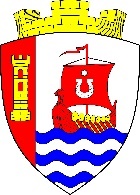 Свердловское городское поселениеВсеволожского муниципального районаЛенинградской областиАДМИНИСТРАЦИЯПОСТАНОВЛЕНИЕ«10» января 2024 г.                                                                                       № 1/01-03г.п. им. СвердловаО мерах по обеспечению безопасности населения на водных объектах Свердловского городского поселения Всеволожского муниципального района Ленинградской области в период проведения Крещенских мероприятий в 2024 годуВ соответствии с Федеральными законами Российской Федерации от 21.12.1994 № 68-ФЗ «О защите населения и территорий от чрезвычайных ситуаций природного и техногенного характера», от 06.10.2003 № 131-ФЗ
«Об общих принципах организации местного самоуправления в Российской Федерации», постановлением Правительства Ленинградской области от 29.12.2007 № 352 «Об утверждении правил охраны жизни людей на водных объектах в Ленинградской области», Методическими рекомендациями по организации обеспечения безопасности людей при проведении крещенских купаний на водных объектах, утвержденными Врио заместителя Министра РФ по делам гражданской обороны, чрезвычайным ситуациям и ликвидации последствий стихийных бедствий от 11.01.2019 № 2-4-71-1-29, а также в целях обеспечения безопасности населения в период проведения Крещенских мероприятий, администрация Свердловского городского поселения Всеволожского муниципального района Ленинградской области (далее – администрация) постановляет:1. Запретить проведение Крещенских купаний в необорудованных местах на водных объектах общего пользования, расположенных на территории Свердловского городского поселения Всеволожского муниципального района Ленинградской области.2. Настоящее постановление подлежит размещению на официальном сайте администрации Свердловского городского поселения Всеволожского муниципального района Ленинградской области в сети Интернет.3. Настоящее постановление вступает в силу после его подписания. 4. Контроль за исполнением настоящего постановления возложить 
на заместителя главы администрации по жилищно-коммунальному хозяйству и благоустройству Плавского А.А.Глава администрации                                                                                 В.И. Тулаев